Memnuniyet Anketi Uygulanan Etkinlikler İle Değerlendirme Tablosu:Değerlendirme anketi uygulanan 12 etkinlik üzerinden elde edilen sonuçlara göre; toplam 925 oy kullanılmış olup, 855 kişi (%92) etkinlikten mutlu ayrıldığını, 17 kişi (%2) mutsuz ayrıldığını ve 53 kişi de (%6) kararsız olduğunu belirtmiştir.ANKET FORMU:  ETKİNLİK DEĞERLENDİRMESİ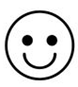 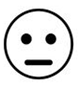 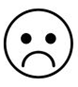 ETKİNLİK ADIETKİNLİK TARİHİOY KULLANAN KATILIMCI SAYISI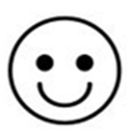 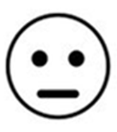 YABANCI DİLLER VE YARDIMLAŞMA TOPLULUĞU “SURİYELİ ÇOCUKLARLA KURABİYE YAPIMI” ETKİNLİĞİ26/04/20191817-1YABANCI DİLLER VE YARDIMLAŞMA TOPLULUĞU “KORE YEMEKLERİ YAPIMI” ETKİNLİĞİ29/04/201934322YABANCI DİLLER VE YARDIMLAŞMA TOPLULUĞU “ KORE KÜLTÜR GÜNÜ”30/04/20195757--GENÇ DEĞİŞİM TOPLULUĞU “HUKUKTA KARİYER SÖYLEŞİSİ” ETKİNLİĞİ03/05/2019494531GEZİ TOPLULUĞU “AKÇAKOCA GEZİSİ” ETKİNLİĞİ      04-05 /06/201917161-PARSY-KÜL MÜZİK GRUBUNUN KONSER ETKİNLİĞİ         13/05/20196338205ENGELİM OLMA TOPLULUĞU “3 ARALIK ENGELLİLER GÜNÜ” ETKİNLİĞİ           03/12/20191010--AHBAP TOPLULU “HALUK LEVENT İLE SÖYLEŞİ” ETKİNLİĞİ                   09/12/2019300282126TÜRK HALK MÜZİĞİ SES YARIŞMASI ETKİNLİĞİ     11/12/201925178-“HALAYLARIMIZ” GÖSTERİ ETKİNLİĞİ         11/12/20192052032-“CAN İBRAHİM ATLIĞ İLE SÖYLEŞİ VE KUKLA GÖSTERİSİ” ETKİNLİĞİ     12/12/2019  7575--PARSY-KÜL MÜZİK GRUBUNUN KONSER ETKİNLİĞİ         13/12/2019726444